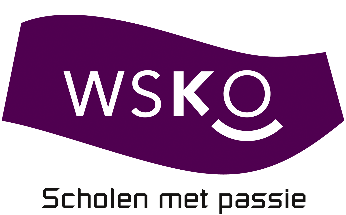 Transparantie over persoonsgegevensDe school heeft een informatieplicht (zie bijlage 1) en moet uitleggen hoe er met de persoonsgegevens van en over leerlingen wordt omgegaan. Ouders/verzorgers hebben recht op volledige transparantie van de school daarover. Door middel van de volgende teksten willen wij u informeren over hoe wij met de persoonsgegevens omgaan op de scholen van de WSKO.Persoonsgegevens:Op een WSKO school wordt zorgvuldig omgegaan met de persoonsgegevens van en over onze leerlingen. In verband met het geven van onderwijs, het begeleiden van onze leerlingen, en de vastlegging daarvan in de administratie van de school, worden er gegevens over en van leerlingen vastgelegd. Deze gegevens worden persoonsgegevens genoemd. Het vastleggen en gebruik van deze persoonsgegevens is beperkt tot informatie die strikt noodzakelijk is voor het onderwijs. De gegevens worden beveiligd opgeslagen en de toegang daartoe is beperkt. De school maakt ook gebruik van digitaal leermateriaal. De leveranciers van die leermaterialen ontvangen een beperkt aantal leerling-gegevens. De school heeft met haar leveranciers strikte afspraken gemaakt over het gebruik van persoonsgegevens, zodat misbruik wordt voorkomen. Leerling-informatie wordt alleen gedeeld met andere organisaties als ouders/verzorgers daar toestemming voor geven, tenzij die uitwisseling verplicht is volgens de wet. In het privacyreglement ( zie website van WSKO en van de scholen) is beschreven hoe de school omgaat met haar leerling-gegevens, en wat de rechten zijn van ouders en leerlingen. Natuurlijk kunt u voor vragen ook terecht bij de directie.Basispoort:De basisscholen van WSKO maken gebruik van Basispoort. Basispoort beschikt over veel (standaard) leerling-gegevens, daarom willen wij u specifiek over Basispoort in te lichten. Basispoort geeft op haar eigen website informatie. Klik hier voor de link naar deze informatie.Om leerlingen eenvoudig toegang te geven tot digitaal leermateriaal van de school, maakt iedere WSKO school gebruik van Basispoort. Deze software maakt het geven van onderwijs op maat via gedigitaliseerde leermiddelen mogelijk. Het maken en beoordelen van bijvoorbeeld een online toets is alleen mogelijk als de leerkracht weet welke leerling de antwoorden heeft ingevoerd. Hiervoor zijn leerling-gegevens nodig. De school heeft met Basispoort een overeenkomst gesloten waarin afspraken zijn gemaakt over het gebruik van de leerling-gegevens. Extra informatie over digitaal leermateriaal:In 2015 hebben scholen gezamenlijk afspraken gemaakt met uitgevers, distributeurs en leveranciers van leermiddelen. Voor de uitwerking hiervan kan worden verwezen naar de bijsluiters die leveranciers ter beschikking stellen.Als u wilt weten hoe de digitale leermiddelen omgaan met de leerling-gegevens, dan kunt u dat nalezen in de privacy bijsluiters die horen bij de leermiddelen die de WSKO gebruikt. Zie hiervoor het document Privacy.Inschrijfformulier: De schoolgids en de website van de school, zijn belangrijke informatiebronnen voor ouders/verzorgers die op zoek zijn naar een school voor hun kind(eren). Als het uiteindelijk tot een inschrijving komt, wil de school graag beschikken over de juiste informatie. De ouders/verzorgers worden gevraagd om informatie te verstrekken. Daarvoor wordt er meestal gebruik gemaakt van een of meerdere (digitale) formulieren. Bij het vragen naar informatie over het kind en diens ouders/verzorgers, is het belangrijk om transparant te zijn wat de school doet met de verstrekte informatie. In bijlage 2 treft u het inschrijfformulier aan van onze school. De meeste vragen op het formulier spreken voor zich. Een aantal vragen zijn wij wettelijk verplicht aan u te stellen. Zo vragen wij naar uw opleidingsniveau. Dit heeft te maken met de wettelijke ‘gewichtenregeling’: het aantal leerkrachten aan onze school is mede afhankelijk van het totaal van het ‘leerlinggewicht’ van onze leerlingen.  De gegevens die u heeft ingevuld op het inschrijfformulier, worden opgeslagen in de leerling administratie ParnasSys van onze school. Uiteraard worden deze gegevens vertrouwelijk behandeld. Op onze administratie is de Wet bescherming persoonsgegevens van toepassing. Dit betekent onder andere dat de gegevens door ons worden beveiligd, en dat de toegang tot de administratie is beperkt tot alleen personeel die de gegevens strikt noodzakelijk nodig heeft. U heeft als ouder(s)/verzorger(s) het recht om de door ons geregistreerde gegevens in te zien (voor zover die informatie betrekking heeft op uw kind. Als de gegevens niet kloppen, dan mag u van ons verwachten dat wij – op uw verzoek - de informatie verbeteren of aanvullen. (zie ouderportaal ParnasSys) Voor meer informatie over de omgang met de privacy van uw kind(eren), verwijzen wij u naar ons privacyreglement, de schoolgids en website.Telefoonlijst:Op WSKO basisscholen worden er vaak klassenlijsten of telefoonlijsten uitgedeeld met namen, adressen en telefoonnummers (van ouders/verzorgers) van leerlingen. Maar het verstrekken van een dergelijke lijst valt onder de wettelijk beschermde privacy van de leerling en diens ouder(s)/verzorger(s). Het goed kunnen geven van onderwijs is niet afhankelijk van deze klassenlijst. Bij het gebruik van een adressenlijst kan de volgende brief gebruikt worden: Beste ouder(s) en/of verzorger(s),Op onze school wordt er, per klas, een klassenlijst gemaakt met de adressen van leerlingen. Deze lijst met contactgegevens is erg praktisch om te overleggen met andere ouders/verzorgers, als de kinderen (buiten schooltijd) willen afspreken of als er vragen zijn rondom school, overblijf of bijvoorbeeld huiswerk. Wij vragen hierbij uw toestemming om de naam van uw kind, diens adres en uw telefoonnummer te mogen delen met de andere (ouders/verzorgers van de) klasgenootjes van uw kind. Als u er bezwaar tegen heeft, wordt de naam van uw kind niet gedeeld (en moet u daar zelf voor zorgen). Deze informatie op de klassenlijst mag uitsluitend gebruikt worden voor persoonlijk gebruik onderling, en dus niet voor bijvoorbeeld reclame.  Hierbij maak ik, wel / geen * bezwaar tegen het in de klas van mijn kind verspreiden van een klassenlijst met de naam van mijn kind, adres en telefoonnummer. * doorhalen wat niet van toepassing is. Met vriendelijke groet,Bijlage 1Toelichting informatieplichtDe helderheid die scholen over privacy moeten geven, gaat over twee belangrijke thema’s: informatie over het privacy-beleid. Hierin wordt beschreven hoe de school in het algemeen omgaat met privacy. Dit is meestal vastgelegd in een privacyreglement en/of mediaprotocol; (zie ook de  website van WSKO en de website van de scholen)over de (concrete) uitwisselingen van gegevens met andere organisaties en bedrijven, zoals met leveranciers van digitaal leermateriaal of leveranciers van leerling-informatiesystemen. (zie extra informatie over digitaal leermateriaal)Deze informatie is opgenomen op de website en/of in de schoolgids. Volgens de Wet bescherming persoonsgegevens (Wbp) moet de school degene over wie de persoonsgegevens gaan (de betrokkene) op de hoogte stellen van uw identiteit (schooldirecteur, bestuur en/of bevoegd gezag) en voor welk doel(en) u de persoonsgegevens verzamelt. Als de betrokkene jonger dan 16 jaar is, dan mogen volgens de Wbp alleen de wettelijke vertegenwoordigers (ouders/verzorgers) beslissen over de privacy van de betrokkene. Gemakshalve gebruiken we hierna ‘ouders/verzorgers’. De Wbp eist dat een school de ouders/verzorgers extra informeert als: de verwachting van de ouders/verzorgers anders is: als de school persoonsgegevens gebruikt op een manier die ouders/verzorgers redelijkerwijs niet verwachten, is dit een reden om ouders extra informatie te geven; de omstandigheden waaronder de school persoonsgegevens krijgt: ouders/verzorgers zijn er niet altijd van op de hoogte dat de school via een andere organisatie nieuwe persoonsgegevens heeft gekregen, het is dan noodzakelijk ouders/verzorgers daarvan (en indien mogelijk: persoonlijk) op de hoogte te stellen; Het gebruik dat u van de gegevens gaat maken: als de gevolgen van het gebruik van de persoonsgegevens voor de leerling (of diens ouders/verzorgers) groter zijn dan anders, is extra informatieverstrekking noodzakelijk; de aard van de gegevens: hoe gevoeliger de aard van de gegevens is die u van de leerling gebruikt, hoe meer reden er is om de ouders hierover gedetailleerd te informeren, denk hierbij aan het gebruik van medische gegevens. De informatie moet vooraf aan de ouder/verzorgers bekend zijn gemaakt. Dat hoeft niet persoonlijk en mag dus via de website, nieuwsbrief of schoolgids. Ouders/verzorgers moeten ten minste zijn geïnformeerd op het moment dat de school de gegevens gaat gebruiken. De school moet er wel rekening mee houden dat de informatie iedereen moet kunnen bereiken: niet iedereen ontvangt bijvoorbeeld de digitale nieuwsbrief of heeft toegang tot de website. 
De informatieplicht geldt niet als: de school weet dat alle ouders/verzorgers volledig zijn geïnformeerd. Vermoeden is niet genoeg; het onevenredig veel inspanning kost om iedereen (persoonlijk) te informeren, is een alternatief voldoende (dus geen persoonlijke brief of gesprek maar bijvoorbeeld via de nieuwsbrief of website). Bijlage 2Inschrijfformulier van: Montessorischool NaaldwijkZie: www.montessorischoolnaaldwijk.nl  